 AKCIJA MUZEJU NAKTS 2017 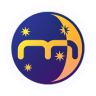 LAIKA RATS UN MĒSAIZPUTES JAUNAJĀ PILSMUIŽĀ SKOLAS IELĀ 1Šogad akcijā “Muzeju nakts” aicināsim domāt par LAIKU un tā ritumu: mūsos pašos, vietā, kurā dzīvojam un tajā, kas Ap un Ar mums . 20. maijā LAIKU ne tikai skaitīsim, bet centīsimies to arī vizualizēt .AICINĀM CIEMOS!PLKSTVIETAPASĀKUMSORGANIZATORS17.00Parkā pie Aizputes PilsmuižasDažādas radošās darbnīcas, muzikāli-teatrāli priekšnesumi un bērnu attīstību veicinošas aktivitātes.Aizputes novada Skolēnu Jaunrades centra pulciņu audzēkņi un pedagogi 18.00Muzeja izstāžu zāle„GANDRĪZ KĀ IZ PŪRA LĀDES” Mašīnizšūšanas meistares Ingunas Stirnas personālizstādes atklāšana.Aizputes novadpētniecības muzejs19.00-21.00Ekspozīcijas “Senās lauku amata prasmes” Saimes istabaGRIEŽAM LAIKA RATU ATPAKAĻ!Virtuālā pastaigā pa 20. gs 80.-90. gadu Aizputi aicina aizputnieks Varis Sants.Aizputes novadpētniecības muzejs21.30- 23.00Ekspozīcijas “Senās lauku amata prasmes” telpas“TABAKA. TIKUMS VAI NETIKUMS?”NĀC NOSKAIDRO!Saruna un praktiska meistardarbnīca. Ielūdz Juris Zauers. Aizputes novadpētniecības muzejs21.00-23.00Aizputes Pilsmuižas vīna pagrabs„VĪNS NOBRIEST UN KĻŪST LABĀKS AR GADIEM. MĪTS vai PATIESĪBA?” NĀC NOSKAIDRO! Ielūdz Aizputes vīna darītavas vīndari.Aizputes vīna darītava23.00Ekspozīcijas “Senās lauku amata prasmes” Saimes istaba„LAIKS, KO UZDĀVINĀT SEV”Ceļojums pie Sevis , kājām ejot 550 km garo San Frančesko ceļu. Ielūdz Jānis Kreicburgs, Liene Gaigala, Ineta un Arturs LapkasAizputes novadpētniecības muzejs